7月24日(月)～28日(金)　フォークリフト運転技能講習会in宮原校舎宮原校舎にて機械科の３年生が、フォークリフト技能講習に参加しました。２日間の学科講習、３日間の実技講習、実技試験を経て、参加者20名全員がフォークリフト運転技能講習を修了することができました。以下の写真は、実際に生徒が運転に挑戦している様子です。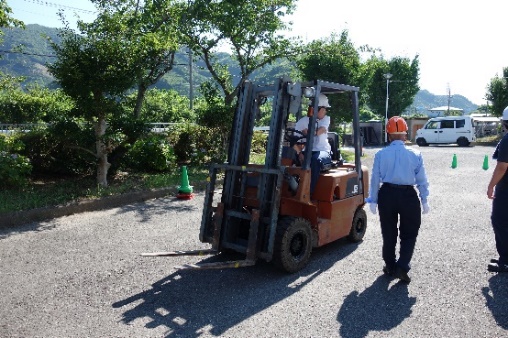 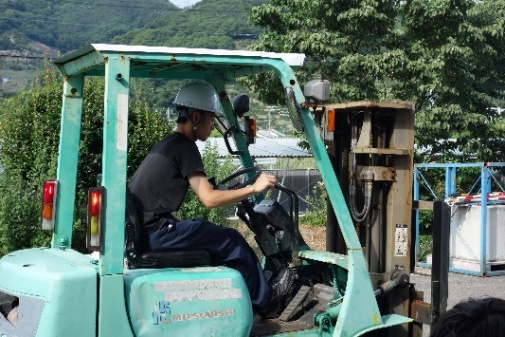 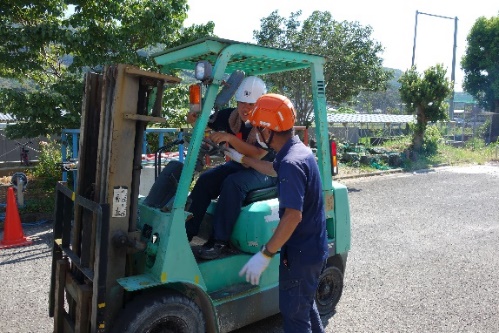 9月7日(木)・14日(木)　地域企業技術者　派遣事業（アーク溶接実習）わかやま産業を支える人づくりプロジェクト事業では、年間を通じて計8回にわたり木本産業株式会社様から、講師先生２名を派遣していただきアーク溶接の指導をしていただいています。今回で4回目が終了しました。毎回丁寧な指導していただき、本当にありがとうございます。今後ともよろしくお願いします。9月9日(土)　中学生体験学習（機械科）in宮原校舎和歌山県内の中学生を対象に、箕島高校の機械科教育の取り組み、工場見学、実習見学、授業の内容を理解することを目的として、中学生体験学習を開催しました。25名の中学生が参加してくれました。当日は、機械科３年生にも協力してもらい、機械科の魅力や機械の使い方、工具の名称など、丁寧に説明してくれていました。参加していただいた中学生のみなさん、保護者の方々、引率の先生方、暑い中ありがとうございました！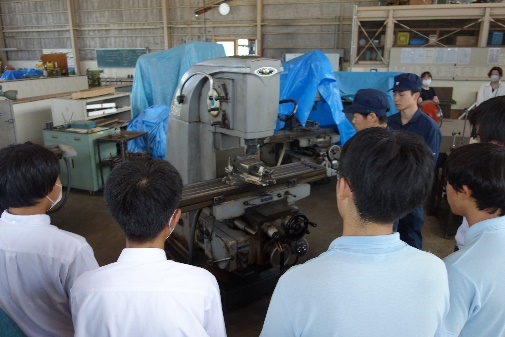 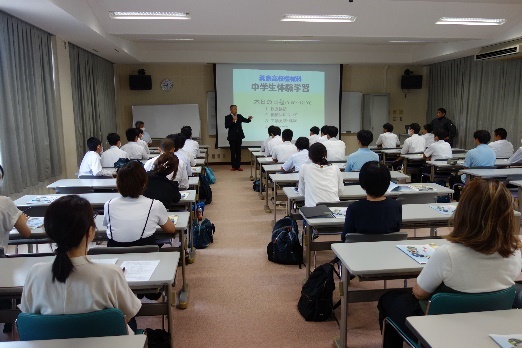 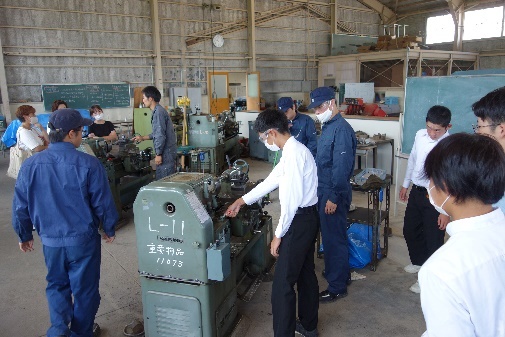 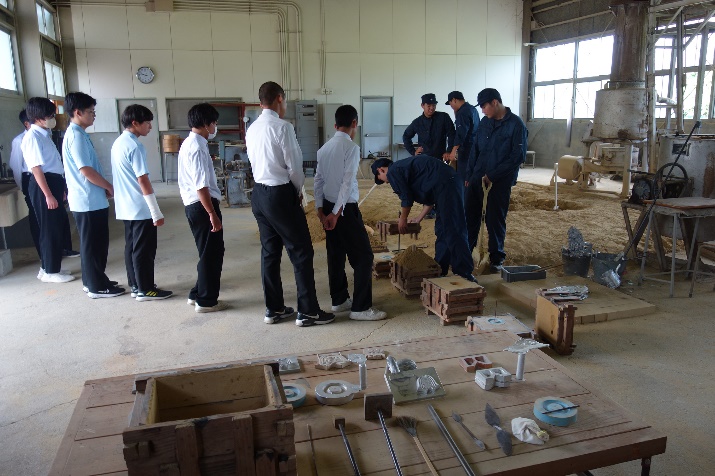 